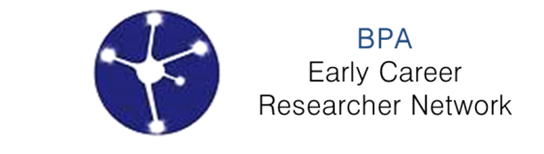 Biological Psychiatry AustraliaEarly Career Network Award Application FormApplication forms should be typed using font size 12 Calibri (Body). Applications must be submitted to sjlm995@uowmail.edu.au by Friday 31 st of May 2019.BPA-ECRN Travel AwardsBPA-ECRN Travel Awards are aimed at early career researchers in the field of biological psychiatry. 
These awards are primarily aimed at providing early career researchers with the opportunity to present their research at a host institution symposium seminar series so they are exposed to a wide professional audience. This is an excellent CV item that is highly advantageous to ECRs. A secondary aim of these awards is for the purpose of networking or collaborating with other lab groups. It is the ultimate aim of these awards to help boost career prospects and research opportunities for individuals in the early stages of their research career.Eligibilitycurrent BPA member (http://www.biolpsychaustralia.com.au/)currently enrolled Masters/PhD Student, research assistants, post-doc (within 5 years of PhD submission) or clinicians (within 5 years of general medical degree (MBBS/MD))Note: Grants will be awarded up to a value of $1000Judging Criteria	Weighting	(/100)Overall Application	       20Research	       20Budget (thoughtful, sensible, itemized, accurate)	       10Purpose of visit described                                                                                            40                       	Academic Performance 	       10Total		   /100Personal DetailsPersonal DetailsPersonal DetailsPersonal DetailsApplicant NameHome InstitutePosition PhD                       Masters                   Research assistant Post-doc              Clinicians PhD                       Masters                   Research assistant Post-doc              Clinicians PhD                       Masters                   Research assistant Post-doc              Clinicians Target InstituteExpected time of visitEmailPhone SignatureDateBriefly outline applicant’s research (250 words max)This research should be the one, which will be presented at the institute of choice. Include a background, methods, result and conclusion section. Emphasise on the importance of your research. Why was the target Institute chosen? (500 words max)How does the proposed visit benefit the applicant? i.e. learning of a technique, collaboration potential, presenting researchBudget for this application Provide specific details of activity and the cost and justification (add more fields as required). Evidence is required. a Screen shot of flight costs, is required, as well as accommodation costs, etc. Applications which do not provide sufficient detail in the budget section will not be reviewed.Budget for this application Provide specific details of activity and the cost and justification (add more fields as required). Evidence is required. a Screen shot of flight costs, is required, as well as accommodation costs, etc. Applications which do not provide sufficient detail in the budget section will not be reviewed.Budget for this application Provide specific details of activity and the cost and justification (add more fields as required). Evidence is required. a Screen shot of flight costs, is required, as well as accommodation costs, etc. Applications which do not provide sufficient detail in the budget section will not be reviewed.ItemCostJustificationTotal CostDoes the applicant have funding from another source to support their proposed visit?  Yes           No                       Please state approximate amount, source and purpose. PublicationPlease provide details of all your publications. Please provide as a Reference List.PresentationPlease provide details of all your presentations. Please provide as a Reference List.AwardsPlease provide details of all your awards/grants.